СОВЕТ НАРОДНЫХ ДЕПУТАТОВВЕРХНЕМАМОСКОГО СЕЛЬСКОГО ПОСЕЛЕНИЯВЕРХНЕМАМОНСКОГО МУНИЦИПАЛЬНОГО РАЙОНАВОРОНЕЖСКОЙ ОБЛАСТИпроектРЕШЕНИЕот  апреля 2024 г. №----------------------------------с. Верхний МамонОб исполнении бюджета Верхнемамонского сельского поселения Верхнемамонского муниципального района Воронежской области за 2023 годЗаслушав доклад главного бухгалтера администрации Верхнемамонского сельского поселения Верхнемамонского муниципального района  Воронежской области О.Н. Лактионовой и  в соответствии с ч. 5 ст.264.2 Бюджетного кодекса РФ, п. 1  ст. 9, п. 2 ч. 1 ст. 28 Устава Верхнемамонского сельского поселения Верхнемамонского муниципального района  Воронежской области, Совет народных депутатов  РЕШИЛ:     1.  Утвердить  отчет об исполнении бюджета за 2023 год по доходам в сумме 168 415,9 тыс. рублей и по расходам в сумме 167 321,7 тыс. рублей с превышением доходов над расходами  (профицит бюджета) в сумме 1 094,2 тыс. рублей и со следующими показателями:- по поступлению доходов в бюджет за 2023 год по кодам классификации доходов бюджета согласно приложению 1 к настоящему решению;- по поступлению доходов в бюджет за 2023 год по кодам видов доходов, подвидов доходов классификации операций сектора государственного управления, относящихся к доходам бюджета, согласно приложению 2 к настоящему решению;- по распределению бюджетных ассигнований за 2023 год по разделам и подразделам, целевым статьям и видам расходов классификации расходов бюджета согласно приложению 3 к настоящему решению;- по ведомственной структуре расходов бюджета за 2023 год согласно приложению 4 к настоящему решению;- по источникам внутреннего финансирования дефицита бюджета за 2023 год по кодам классификации источников финансирования дефицита бюджета согласно приложению 5 к настоящему решению;- по распределению бюджетных ассигнований на реализацию ведомственных и муниципальных целевых программ за 2023 год согласно приложению  6 к настоящему решению;2. Главному бухгалтеру и инспектору по налогам администрации Верхнемамонского сельского поселения принять дополнительные меры по наполняемости бюджета по всем источникам доходов.3. Обеспечить отсутствие просроченной кредиторской задолженности в течение текущего финансового года.4. Обратить внимание сотрудников администрации Верхнемамонского сельского поселения Верхнемамонского муниципального района Воронежской области на строгое соблюдение бюджетной дисциплины, экономное расходование бюджетных средств.5. Опубликовать настоящее решение в официальном периодическом печатном издании «Информационный бюллетень Верхнемамонского сельского поселения Верхнемамонского муниципального района Воронежской области». 6.  Настоящее решение вступает в силу с момента его принятияИсполняющий обязанностиглавы  Верхнемамонскогосельского поселения                                                                              О.М. МалаховПриложение №1 к решению Совета народных депутатов Верхнемамонского сельского поселенияОт .04.2024 г. №ПОСТУПЛЕНИЕ ДОХОДОВ В БЮДЖЕТ ЗА 2023 ГОДПО КОДАМ КЛАССИФИКАЦИИ ДОХОДОВ БЮДЖЕТАРаспределение бюджетных ассигнований бюджета Верхнемамонского сельского поселения на 2023 год Приложение № 4к решению Совета народных депутатов Верхнемамонского сельского поселения от .04.2024 г. №Ведомственная структура расходов бюджета Верхнемамонского сельского поселения на 2023 год.Приложение 5к решению Совета народных депутатов Верхнемамонского сельского поселения   от  .04.2024 года №Источники внутреннего финансирования дефицита бюджета Верхнемамонского сельского поселения на 2023 год                                                                                                                                                                          (тыс. рублей)Приложение № 6к решению Совета народных депутатов Верхнемамонского    сельского поселения от .04.2024 г. №Перечень ведомственных целевых программ, предусмотренных к финансированию за счет средств бюджета  Верхнемамонского сельского поселения на 2023 год (тыс.рублей)НаименованиепоказателяКод бюджетной классификацииКод бюджетной классификацииИсполнено( тыс. рублей)Наименованиепоказателяглавного админис-тратора доходовдоходов районного бюджетаИсполнено( тыс. рублей)Доходы168 415,9Федеральная налоговая служба18214 885,4Налог на доходы физических лиц с доходов, источником которых является налоговый агент, за исключением доходов, в отношении которых исчисление и уплата налога осуществляется в соответствии со статьями 227,2271 и 228 Налогового кодекса Российской Федерации1821 01 02010 01 0000 1102 020,4Налог на доходы физических лиц с доходов,  полученных от осуществления деятельности физическими лицами, зарегистрированными в качестве индивидуальных предпринимателей, нотариусов, занимающихся частной практикой, адвокатов, учредивших адвокатские кабинеты и других лиц, занимающихся частной практикой в соответствии со статьей 227 Налогового кодекса Российской Федерации1821 01 02020 01 0000 1103 ,5Налог на доходы физических лиц с доходов, полученных физическими лицами в соответствии со статьей 228 Налогового кодекса Российской Федерации1821 01 02030 01 0000 11053,3Налог на доходы физических лиц в части суммы налога, превышающей 650 000 рублей, относящейся к части налоговой базы, превышающей 5 000 000 рублей (за исключением налога на доходы физических лиц с сумм прибыли контролируемой иностранной компании, в том числе фиксированной прибыли контролируемой иностранной компании, а также налога на доходы физических лиц в отношении доходов от долевого участия в организации, полученных в виде дивидендов) (сумма платежа (перерасчеты, недоимка и задолженность по соответствующему платежу, в том числе по отмененному)1821 01 02080 01 0000 1100,1Налог на доходы физических лиц в отношении доходов от долевого участия в организации, полученных в виде дивидендов (в части суммы налога, не превышающей 650 000 рублей)1821 01 02130 01 0000 11017,9Единый сельскохозяйственный налог1821 05 03010 01 0000 1102 194,1Налог на имущество физических лиц, взымаемый по ставкам, применяемым к объектам налогообложения, расположенным в границах поселения1821 06 01030 10 0000 1103 133,4Земельный налог с организаций, обладающих земельным участком, расположенным в границах сельских поселений1821 06 06033 10 0000 1102 977,3Земельный налог с физических лиц, обладающих земельным участком, расположенным в границах сельских поселений1821 06 06043 10 0000 1104 485,4Администрация Верхнемамонского сельского поселения Верхнемамонского муниципального района Воронежской области914153 530,5Доходы от сдачи в аренду имущества, находящегося в оперативном управлении органов управления поселений и созданных ими учреждений (за исключением имущества муниципальных, бюджетных и автономных учреждений)9141 11 05035 10 0000 1201 104,2Доходы, получаемые в виде арендной платы, а так же средства от продажи права на заключение договоров аренды земли, находящиеся в собственности поселений (за исключением земельных участков муниципальных бюджетных и автономных учреждений)9141 11 05025 10 0000 120143,5Прочие доходы от оказания платных услуг (работ) получателями средств бюджетов сельских поселений9141 13 01995 10 0000 1305,0Доходы от реализации иного имущества, находящегося в собственности сельских поселений (за исключением имущества муниципальных бюджетных и автономных учреждений, а также имущества муниципальных унитарных предприятий, в том числе казенных), в части реализации основных средств по указанному имуществу9141 14 02053 10 0000 410401,5Доходы от реализации иного имущества, находящегося в собственности сельских поселений (за исключением имущества муниципальных бюджетных и автономных учреждений, а также имущества муниципальных унитарных предприятий, в том числе казенных), в части реализации материальных запасов по указанному имуществу9141 14 02053 10 0000 440145,1Доходы от продажи земельных участков, находящихся в собственности сельских поселений (за исключением земельных участков муниципальных бюджетных и автономных учреждений)9141 14 06025 10 0000 430956,1Прочие неналоговые доходы бюджетов сельских поселений9141 17 05050 10 0000 180279,8Дотации бюджетам поселений на выравнивание бюджетной обеспеченности9142 02 15001 10 0000 1501 930,0Субсидии бюджетам сельских поселений на осуществление дорожной деятельности в отношении автомобильных дорог общего пользования, а так же капитального ремонта и ремонта дворовых территорий многоквартирных домов, проездов к дворовым территориям многоквартирных домов населенных пунктов9142 02 20216 10 0000 15021 614,3Субсидии бюджетам сельских поселений на софинансирование капитальных вложений в объекты муниципальной собственности9142 02 20077 10 0000 150108 353,5  Субсидии бюджетам сельских поселений на реализацию программ формирования современной городской среды9142 02 25555 10 0000 1505 000,0Прочие субсидии бюджетам поселений9142 02 29999 10 0000 1501 246,0Субвенции бюджетам поселений на осуществление первичного воинского учета на территориях, где отсутствуют военные комиссариаты9142 02 35118 10 0000 150283,2Межбюджетные трансферты, передаваемые бюджетам сельских поселений из бюджетов муниципальных районов на осуществление части полномочий по решению вопросов местного значения в соответствии с заключенными соглашениями9142 02 40014 10 0000 1503 349,2Прочие межбюджетные трансферты, передаваемые бюджетам сельских поселений9142 02 49999 10 0000 1508 669,2Прочие безвозмездные поступления в бюджеты сельских поселений9142 07 05030 10 0000 15050,0Приложение № 2 к решению Совета народных депутатов  ВерхнемамонскогоПриложение № 2 к решению Совета народных депутатов  ВерхнемамонскогоПриложение № 2 к решению Совета народных депутатов  ВерхнемамонскогоПриложение № 2 к решению Совета народных депутатов  ВерхнемамонскогоПриложение № 2 к решению Совета народных депутатов  ВерхнемамонскогоПриложение № 2 к решению Совета народных депутатов  Верхнемамонскогосельского поселения .04.2024г № сельского поселения .04.2024г № сельского поселения .04.2024г № сельского поселения .04.2024г № сельского поселения .04.2024г № сельского поселения .04.2024г № Доходы бюджета Верхнемамонского сельского поселения  за 2023 годДоходы бюджета Верхнемамонского сельского поселения  за 2023 годДоходы бюджета Верхнемамонского сельского поселения  за 2023 годДоходы бюджета Верхнемамонского сельского поселения  за 2023 годДоходы бюджета Верхнемамонского сельского поселения  за 2023 годНаименование показателяКод строкиКод дохода по бюджетной классификацииУтвержденные бюджетные назначенияИсполненоНеисполненные назначенияНаименование показателяКод строкиКод дохода по бюджетной классификацииУтвержденные бюджетные назначенияИсполненоНеисполненные назначенияНаименование показателяКод строкиКод дохода по бюджетной классификацииУтвержденные бюджетные назначенияИсполненоНеисполненные назначения123456Доходы бюджета - всего010x168 672 492,87168 415 939,02256 560,58в том числе:НАЛОГОВЫЕ И НЕНАЛОГОВЫЕ ДОХОДЫ010000 1 00 00000 00 0000 00017 920 681,0017 920 687,73-НАЛОГИ НА ПРИБЫЛЬ, ДОХОДЫ010000 1 01 00000 00 0000 0002 095 182,002 095 185,41-Налог на доходы физических лиц010000 1 01 02000 01 0000 1102 095 182,002 095 185,41-Налог на доходы физических лиц с доходов, источником которых является налоговый агент, за исключением доходов, в отношении которых исчисление и уплата налога осуществляются в соответствии со статьями 227, 227.1 и 228 Налогового кодекса Российской Федерации, а также доходов от долевого участия в организации, полученных в виде дивидендов010000 1 01 02010 01 0000 1102 020 402,002 020 403,65-Налог на доходы физических лиц с доходов, источником которых является налоговый агент, за исключением доходов, в отношении которых исчисление и уплата налога осуществляются в соответствии со статьями 227, 2271 и 228 Налогового кодекса Российской Федераци010000 1 01 02010 01 1000 1102 020 397,002 020 397,79-Налог на доходы физических лиц с доходов, источником которых является налоговый агент, за исключением доходов, в отношении которых исчисление и уплата налога осуществляются в соответствии со статьями 227, 227.1 и 228 Налогового кодекса Российской Федерации, а также доходов от долевого участия в организации, полученных в виде дивидендов (суммы денежных взысканий (штрафов) по соответствующему платежу согласно законодательству Российской Федерации)010000 1 01 02010 01 3000 1105,005,86-Налог на доходы физических лиц с доходов, полученных от осуществления деятельности физическими лицами, зарегистрированными в качестве индивидуальных предпринимателей, нотариусов, занимающихся частной практикой, адвокатов, учредивших адвокатские кабинеты, и других лиц, занимающихся частной практикой в соответствии со статьей 227 Налогового кодекса Российской Федерации010000 1 01 02020 01 0000 1103 477,003 477,37- Налог на доходы физических лиц с доходов, полученных от осуществления деятельности физическими лицами, зарегистрированными в качестве индивидуальных предпринимателей, нотариусов, занимающихся частной практикой, адвокатов, учредивших адвокатские кабинеты010000 1 01 02020 01 1000 1103 477,003 477,37- Налог на доходы физических лиц с доходов, полученных физическими лицами в соответствии со статьей 228 Налогового кодекса Российской Федерации010000 1 01 02030 01 0000 11053 310,0053 310,95- Налог на доходы физических лиц с доходов, полученных от осуществления деятельности физическими лицами, зарегистрированными в качестве индивидуальных предпринимателей, нотариусов, занимающихся частной практикой, адвокатов, учредивших адвокатские кабинеты010000 1 01 02030 01 1000 11052 801,0052 801,88- Налог на доходы физических лиц с доходов, полученных физическими лицами в соответствии со статьей 228 Налогового кодекса Российской Федерации (суммы денежных взысканий (штрафов) по соответствующему платежу согласно законодательству Российской Федерации)010000 1 01 02030 01 3000 110509,00509,07- Налог на доходы физических лиц в части суммы налога, превышающей 650 000 рублей, относящейся к части налоговой базы, превышающей 5 000 000 рублей (за исключением налога на доходы физических лиц с сумм прибыли контролируемой иностранной компании, в том числе фиксированной прибыли контролируемой иностранной компании, а также налога на доходы физических лиц в отношении доходов от долевого участия в организации, полученных в виде дивидендов)010000 1 01 02080 01 0000 11056,0056,02- Налог на доходы физических лиц в части суммы налога, превышающей 650 000 рублей, относящейся к части налоговой базы, превышающей 5 000 000 рублей (за исключением налога на доходы физических лиц с сумм прибыли контролируемой иностранной компании, в том числе фиксированной прибыли контролируемой иностранной компании, а также налога на доходы физических лиц в отношении доходов от долевого участия в организации, полученных в виде дивидендов) (сумма платежа (перерасчеты, недоимка и задолженность по соответствующему платежу, в том числе по отмененному)000 1 01 02080 01 1000 11056,0056,02-Налог на доходы физических лиц в отношении доходов от долевого участия в организации, полученных в виде дивидендов (в части суммы налога, не превышающей 650 000 рублей)010000 1 01 02130 01 0000 11017 937,0017 937,42-Налог на доходы физических лиц в отношении доходов от долевого участия в организации, полученных в виде дивидендов (в части суммы налога, не превышающей 650 000 рублей) (сумма платежа (перерасчеты, недоимка и задолженность по соответствующему платежу, в том числе по отмененному)010000 1 01 02130 01 1000 11017 937,0017 937,42-НАЛОГИ НА СОВОКУПНЫЙ ДОХОД010000 1 05 00000 00 0000 0002 194 109,002 194 109,39-Единый сельскохозяйственный налог010000 1 05 03000 01 0000 1102 194 109,002 194 109,39- Единый сельскохозяйственный налог010000 1 05 03010 01 0000 1102 194 109,002 194 109,39-Единый сельскохозяйственный налог010000 1 05 03010 01 1000 1102 194 109,002 194 109,39-НАЛОГИ НА ИМУЩЕСТВО010000 1 06 00000 00 0000 00010 596 217,0010 596 218,82-Налог на имущество физических лиц010000 1 06 01000 00 0000 1103 133 430,003 133 430,91-Налог на имущество физических лиц, взимаемый по ставкам, применяемым к объектам налогообложения, расположенным в границах сельских поселений010000 1 06 01030 10 0000 1103 133 430,003 133 430,91-Налог на имущество физических лиц010000 1 06 01030 10 1000 1103 133 430,003 133 430,91- Земельный налог010000 1 06 06000 00 0000 1107 462 787,007 462 787,91-Земельный налог с организаций010000 1 06 06030 00 0000 1102 977 340,002 977 340,57- Земельный налог с организаций, обладающих земельным участком, расположенным в границах сельских поселений010000 1 06 06033 10 0000 1102 977 340,002 977 340,57-Земельный налог с участков в границах сельских поселений010000 1 06 06033 10 1000 1102 977 340,002 977 340,57-Земельный налог с физических лиц010000 1 06 06040 00 0000 1104 485 447,004 485 447,34-Земельный налог с физических лиц, обладающих земельным участком, расположенным в границах сельских поселений010000 1 06 06043 10 0000 1104 485 447,004 485 447,34- Земельный налог с физических лиц010000 1 06 06043 10 1000 1104 485 447,004 485 447,33- Земельный налог с физических лиц, обладающих земельным участком, расположенным в границах сельских поселений  (суммы денежных взысканий (штрафов) по соответствующему платежу согласно законодательству Российской Федерации)010000 1 06 06043 10 3000 110-0,01-ДОХОДЫ ОТ ИСПОЛЬЗОВАНИЯ ИМУЩЕСТВА, НАХОДЯЩЕГОСЯ В ГОСУДАРСТВЕННОЙ И МУНИЦИПАЛЬНОЙ СОБСТВЕННОСТИ010000 1 11 00000 00 0000 0001 247 713,001 247 713,61- Доходы, получаемые в виде арендной либо иной платы за передачу в возмездное пользование государственного и муниципального имущества (за исключением имущества бюджетных и автономных учреждений, а также имущества государственных и муниципальных унитарных предприятий, в том числе казенных)010000 1 11 05000 00 0000 1201 247 713,001 247 713,61-Доходы, получаемые в виде арендной платы за земли после разграничения государственной собственности на землю, а также средства от продажи права на заключение договоров аренды указанных земельных участков (за исключением земельных участков бюджетных и автономных учреждений)010000 1 11 05020 00 0000 120143 467,00143 467,56-Доходы, получаемые в виде арендной платы, а также средства от продажи права на заключение договоров аренды за земли, находящиеся в собственности сельских поселений (за исключением земельных участков муниципальных бюджетных и автономных учреждений)010000 1 11 05025 10 0000 120143 467,00143 467,56-Доходы от сдачи в аренду имущества, находящегося в оперативном управлении органов государственной власти, органов местного самоуправления, органов управления государственными внебюджетными фондами и созданных ими учреждений (за исключением имущества бюджетных и автономных учреждений)010000 1 11 05030 00 0000 1201 104 246,001 104 246,05- Доходы от сдачи в аренду имущества, находящегося в оперативном управлении органов управления сельских поселений и созданных ими учреждений (за исключением имущества муниципальных бюджетных и автономных учреждений)010000 1 11 05035 10 0000 1201 104 246,001 104 246,05-ДОХОДЫ ОТ ОКАЗАНИЯ ПЛАТНЫХ УСЛУГ И КОМПЕНСАЦИИ ЗАТРАТ ГОСУДАРСТВА010000 1 13 00000 00 0000 0005 027,005 027,18- Доходы от оказания платных услуг (работ)010000 1 13 01000 00 0000 1305 027,005 027,18- Прочие доходы от оказания платных услуг (работ)010000 1 13 01990 00 0000 1305 027,005 027,18-Прочие доходы от оказания платных услуг (работ) получателями средств бюджетов сельских поселений010000 1 13 01995 10 0000 1305 027,005 027,18-ДОХОДЫ ОТ ПРОДАЖИ МАТЕРИАЛЬНЫХ И НЕМАТЕРИАЛЬНЫХ АКТИВОВ010000 1 14 00000 00 0000 0001 502 666,001 502 666,00-Доходы от реализации имущества, находящегося в государственной и муниципальной собственности (за исключением движимого имущества бюджетных и автономных учреждений, а также имущества государственных и муниципальных унитарных предприятий, в том числе казенных)010000 1 14 02000 00 0000 000546 570,00546 570,00- Доходы от реализации имущества, находящегося в собственности сельских поселений (за исключением движимого имущества муниципальных бюджетных и автономных учреждений, а также имущества муниципальных унитарных предприятий, в том числе казенных), в части реализации основных средств по указанному имуществу010000 1 14 02050 10 0000 410401 470,00401 470,00- Доходы от реализации иного имущества, находящегося в собственности сельских поселений (за исключением имущества муниципальных бюджетных и автономных учреждений, а также имущества муниципальных унитарных предприятий, в том числе казенных), в части реализации основных средств по указанному имуществу010000 1 14 02053 10 0000 410401 470,00401 470,00-Доходы от реализации имущества, находящегося в собственности сельских поселений (за исключением имущества муниципальных бюджетных и автономных учреждений, а также имущества муниципальных унитарных предприятий, в том числе казенных), в части реализации материальных запасов по указанному имуществу010000 1 14 02050 10 0000 440145 100,00145 100,00- Доходы от реализации иного имущества, находящегося в собственности сельских поселений (за исключением имущества муниципальных бюджетных и автономных учреждений, а также имущества муниципальных унитарных предприятий, в том числе казенных), в части реализации материальных запасов по указанному имуществу010000 1 14 02053 10 0000 440145 100,00145 100,00-Доходы от продажи земельных участков, находящихся в государственной и муниципальной собственности010000 1 14 06000 00 0000 430956 096,00956 096,00- Доходы от продажи земельных участков, государственная собственность на которые разграничена (за исключением земельных участков бюджетных и автономных учреждений)010000 1 14 06020 00 0000 430956 096,00956 096,00-Доходы от продажи земельных участков, находящихся в собственности сельских поселений (за исключением земельных участков муниципальных бюджетных и автономных учреждений)010000 1 14 06025 10 0000 430956 096,00956 096,00-ПРОЧИЕ НЕНАЛОГОВЫЕ ДОХОДЫ010000 1 17 00000 00 0000 000279 767,00279 767,32-Прочие неналоговые доходы010000 1 17 05000 00 0000 180279 767,00279 767,32-Прочие неналоговые доходы бюджетов сельских поселений010000 1 17 05050 10 0000 180279 767,00279 767,32- БЕЗВОЗМЕЗДНЫЕ ПОСТУПЛЕНИЯ010000 2 00 00000 00 0000 000150 751 811,87150 495 251,29256 560,58 БЕЗВОЗМЕЗДНЫЕ ПОСТУПЛЕНИЯ ОТ ДРУГИХ БЮДЖЕТОВ БЮДЖЕТНОЙ СИСТЕМЫ РОССИЙСКОЙ ФЕДЕРАЦИИ010000 2 02 00000 00 0000 000150 701 811,87150 445 251,29256 560,58Дотации бюджетам бюджетной системы Российской Федерации010000 2 02 10000 00 0000 1501 930 000,001 930 000,00- Дотации на выравнивание бюджетной обеспеченности010000 2 02 15001 00 0000 1501 930 000,001 930 000,00-Дотации бюджетам сельских поселений на выравнивание бюджетной обеспеченности из бюджета субъекта Российской Федерации010000 2 02 15001 10 0000 1501 930 000,001 930 000,00- Субсидии бюджетам бюджетной системы Российской Федерации (межбюджетные субсидии)010000 2 02 20000 00 0000 150136 470 301,37136 213 740,79256 560,58Субсидии бюджетам на софинансирование капитальных вложений в объекты муниципальной собственности010000 2 02 20077 00 0000 150108 390 700,00108 353 459,2837 240,72Субсидии бюджетам сельских поселений на софинансирование капитальных вложений в объекты муниципальной собственности010000 2 02 20077 10 0000 150108 390 700,00108 353 459,2837 240,72Субсидии бюджетам на осуществление дорожной деятельности в отношении автомобильных дорог общего пользования, а также капитального ремонта и ремонта дворовых территорий многоквартирных домов, проездов к дворовым территориям многоквартирных домов населенных пунктов010000 2 02 20216 00 0000 15021 833 607,2821 614 287,42219 319,86 Субсидии бюджетам сельских поселений на осуществление дорожной деятельности в отношении автомобильных дорог общего пользования, а также капитального ремонта и ремонта дворовых территорий многоквартирных домов, проездов к дворовым территориям многоквартирных домов населенных пунктов010000 2 02 20216 10 0000 15021 833 607,2821 614 287,42219 319,86Субсидии бюджетам на реализацию программ формирования современной городской среды010000 2 02 25555 00 0000 1505 000 000,005 000 000,00-Субсидии бюджетам сельских поселений на реализацию программ формирования современной городской среды010000 2 02 25555 10 0000 1505 000 000,005 000 000,00-Прочие субсидии010000 2 02 29999 00 0000 1501 245 994,091 245 994,09- Прочие субсидии бюджетам сельских поселений010000 2 02 29999 10 0000 1501 245 994,091 245 994,09- Субвенции бюджетам бюджетной системы Российской Федерации010000 2 02 30000 00 0000 150283 200,00283 200,00-Субвенции бюджетам на осуществление первичного воинского учета органами местного самоуправления поселений, муниципальных и городских округов010000 2 02 35118 00 0000 150283 200,00283 200,00- Субвенции бюджетам сельских поселений на осуществление первичного воинского учета органами местного самоуправления поселений, муниципальных и городских округов010000 2 02 35118 10 0000 150283 200,00283 200,00-Иные межбюджетные трансферты010000 2 02 40000 00 0000 15012 018 310,5012 018 310,50- Межбюджетные трансферты, передаваемые бюджетам муниципальных образований на осуществление части полномочий по решению вопросов местного значения в соответствии с заключенными соглашениями010000 2 02 40014 00 0000 1503 349 150,803 349 150,80-Межбюджетные трансферты, передаваемые бюджетам сельских поселений из бюджетов муниципальных районов на осуществление части полномочий по решению вопросов местного значения в соответствии с заключенными соглашениями010000 2 02 40014 10 0000 1503 349 150,803 349 150,80-Прочие межбюджетные трансферты, передаваемые бюджетам010000 2 02 49999 00 0000 1508 669 159,708 669 159,70- Прочие межбюджетные трансферты, передаваемые бюджетам сельских поселений010000 2 02 49999 10 0000 1508 669 159,708 669 159,70-ПРОЧИЕ БЕЗВОЗМЕЗДНЫЕ ПОСТУПЛЕНИЯ010000 2 07 00000 00 0000 00050 000,0050 000,00-Прочие безвозмездные поступления в бюджеты сельских поселений010000 2 07 05000 10 0000 15050 000,0050 000,00- Прочие безвозмездные поступления в бюджеты сельских поселений010000 2 07 05030 10 0000 15050 000,0050 000,00-Приложение № 3 к решению Совета народных депутатов  Верхнемамонскогосельского поселения .04.2024г № НаименованиеРЗПРЦСРВР2023134567Всего:АДМИНИСТРАЦИЯ ВЕРХНЕМАМОНСКОГО СЕЛЬСКОГО ПОСЕЛЕНИЯ167 321,7Общегосударственные вопросы019 932,3Функционирование высшего должностного лица субъекта российской Федерации и муниципального образования01021 326,6Муниципальная программа Верхнемамонского сельского поселения «Управление  финансами и муниципальным имуществом» 010239 0 00 000001 326,6Основное мероприятие "Финансовое обеспечение деятельности органов местного самоуправления"010239 0 01 000001 326,6Расходы на обеспечение  деятельности высшего должностного лица 
Расходы на выплаты персоналу в целях обеспечения выполнения функций государственными органами, казенными учреждениями, органами управления государственными внебюджетными фондами010239 0 01 920201001 326,6Функционирование Правительства Российской Федерации, высших исполнительных органов государственной власти субъектов Российской Федерации, местных администраций01048 605,5Муниципальная программа Верхнемамонского сельского поселения «Управление муниципальным имуществом и финансами» 010439 0 00 000008 605,5Основное мероприятие "Финансовое обеспечение деятельности органов местного самоуправления"010439 0 01 000008 605,5Расходы на обеспечение  функций органов местного самоуправления 
Расходы на выплаты персоналу в целях обеспечения выполнения функций государственными органами, казенными учреждениями, органами управления государственными внебюджетными фондами010439 0 01 920101005 139,4Расходы на обеспечение  функций органов местного самоуправления 
Закупка товаров, работ и услуг для государственных нужд010439 0 01 920102001 803,0Расходы за счет иных межбюджетных трансфертов из бюджета Воронежской области на приобретение служебного автотранспорта органам местного самоуправления поселений Воронежской областиЗакупка товаров, работ и услуг для государственных нужд010439 0 01 791802001 192,0Расходы на обеспечение  функций органов местного самоуправленияМежбюджетные трансферты010439 0 01 920105000,3Расходы на обеспечение  функций органов местного самоуправления 
Иные бюджетные ассигнования010439 0 01 92010800470,8Обеспечение деятельности финансовых, налоговых и таможенных органов и органов финансового (финансово-бюджетного) надзора01060,2Муниципальная программа Верхнемамонского сельского поселения «Управление муниципальным имуществом и финансами»010639 0 01 000000,2Основное мероприятие "Финансовое обеспечение деятельности органов местного самоуправления"010639 0 01 920100,2Расходы на обеспечение  функций органов местного самоуправленияМежбюджетные трансферты010639 0 01 920105000,2Национальная оборона02283,2Мобилизационная и вневоинская подготовка0203283,2Муниципальная программа Верхнемамонского сельского поселения «Управление муниципальным имуществом и финансами» 020339 0 00 00000283,2Основное мероприятие "Расходы органа местного самоуправления за счет субвенций из федерального бюджета на осуществление полномочий по первичному воинскому учету на территориях, где отсутствуют военные комиссариаты"020339 0 03 00000283,2Осуществление первичного воинского учета на территориях, где отсутствуют военные комиссариаты                                                        Расходы на выплаты персоналу в целях обеспечения выполнения функций государственными органами, казенными учреждениями, органами управления государственными внебюджетными фондами020339 0 03 51180100255,2Осуществление первичного воинского учета на территориях, где отсутствуют военные комиссариаты                                                        Закупка товаров, работ и услуг для государственных нужд020339 0 03 5118020028,0Национальная безопасность и правоохранительная деятельность0395,0Муниципальная программа Верхнемамонского сельского поселения «Инфраструктура» 031058 0 00 0000095,0Подпрограмма «Развитие территории Верхнемамонского сельского поселения Верхнемамонского муниципального района Воронежской области»031058 2 00 0000095,0Основное мероприятие «Предупреждение и ликвидация последствий чрезвычайных ситуаций на территории Верхнемамонского сельского поселения»031058 2 07 0000095,0Мероприятия в сфере защиты населения от чрезвычайных ситуаций и пожаров                                                                      Закупка товаров, работ, и услуг для государственных нужд031058 2 07 9143020090,0Резервный фонд правительства Воронежской области (проведение аварийно – восстановительных работ и иных мероприятий, связанных с предупреждением и ликвидацией последствий стихийных бедствий и других чрезвычайных ситуаций)Закупка товаров, работ, и услуг для государственных нужд031058 2 07 205702005,0Национальная экономика04133 706,2Дорожное хозяйство (дорожные фонды)040924 837,6Муниципальная программа Верхнемамонского сельского поселения «Инфраструктура» 040958 0 00 0000024 837,6Подпрограмма «Развитие дорожного хозяйства на территории Верхнемамонского сельского поселения Верхнемамонского муниципального района Воронежской области»040958 1 00 0000024 837,6Основное мероприятие "Развитие сети автомобильных дорог общего пользования"040958 1 01 0000024 837,6Расходы на капитальный ремонт и ремонт автомобильных дорог общего пользования местного значенияЗакупка товаров, работ и услуг для государственных нужд                       040958 1 01 S885020021 930,6Мероприятия по развитию сети автомобильных дорог общего пользования Верхнемамонского сельского поселения                         Закупка товаров, работ и услуг для государственных нужд                       040958 0 07 912902002 907,0Другие вопросы в области национальной экономики0412108 868,6Муниципальная программа Верхнемамонского сельского поселения «Инфраструктура» 041258 0 00 00000108 802,3Подпрограмма «Развитие территории Верхнемамонского сельского поселения Верхнемамонского муниципального района Воронежской области»041258 2 00 00000108 802,3Основное мероприятие "Градостроительная деятельность и межевание земельных участков"041258 2 01 00000220,4Мероприятия по развитию градостроительной деятельности                  Закупка товаров, работ и услуг для государственных нужд041258 2 01 90850200220,4Основное мероприятие "Строительство систем водоснабжения, теплоснабжения и водоотведения Воронежской области"041258 2 03 00000108 461,9Расходы на капитальные вложения в объекты муниципальной собственности                                                                   Бюджетные инвестиции041258 2 03 S8100400108 461,9Основное мероприятие "Благоустройство территорий муниципальных образований"041258 2 06 00000120,0Расходы на благоустройство за счет иных межбюджетных трансфертов на поощрение муниципальных образований Воронежской области за достижение наилучших значений региональных показателей эффективности развития муниципальных образований Воронежской области041258 2 06 78490200120,0Муниципальная программа Верхнемамонского сельского поселения «Социальная сфера» 041211 0 00 0000066,1Основное мероприятие "Финансовое обеспечение других расходных обязательств органа местного самоуправления - администрации Верхнемамонского сельского поселения"041211 0 04 0000066,1Расходы на организацию проведения оплачиваемых общественных работ                                                         Закупка товаров, работ и услуг для государственных нужд041211 0 04 9843020066,1Муниципальная программа Верхнемамонского сельского поселения «Управление муниципальным имуществом и финансами»041239 0 01 000000,2Основное мероприятие "Финансовое обеспечение деятельности органов местного самоуправления"041239 0 01 920100,2Расходы на обеспечение  функций органов местного самоуправленияМежбюджетные трансферты041239 0 01 920105000,2Жилищно-коммунальное хозяйство0519 738,2Жилищное хозяйство050129,2Муниципальная программа Верхнемамонского сельского поселения «Инфраструктура»050158 0 00 0000029,2Подпрограмма «Развитие территории Верхнемамонского сельского поселения Верхнемамонского муниципального района Воронежской области»050158 2 00 0000029,2Основное мероприятие «Проведение капитального ремонта  общего имущества в многоквартирных домах»050158 2 05 0000029,2Реализация государственных функций в сфере обеспечения проведения капитального ремонта общего имущества в многоквартирных домах                                                   Иные бюджетные ассигнования050158 2 05 9119080029,2Благоустройство050317 553,9Муниципальная программа Верхнемамонского сельского поселения «Инфраструктура» 050358 0 00 0000012 281,2Подпрограмма «Развитие территории Верхнемамонского сельского поселения Верхнемамонского муниципального района Воронежской области»050358 2 00 0000012 281,2Основное мероприятие "Энергосбережение и повышение энергетической эффективности в системе наружного освещения"050358 2 02 000004 569,6Расходы областного бюджета на уличное освещение                                       Закупка товаров, работ и услуг для государственных нужд050358 2 02 786702001 026,0Расходы местного бюджета на уличное освещение                                       Закупка товаров, работ и услуг для государственных нужд050358 2 02 98670200634,3Расходы на устройство уличного освещения                                                   Закупка товаров, работ и услуг для государственных нужд050358 2 02 902102002 909,3Основное мероприятие "Благоустройство территорий муниципальных образований"050358 2 06 000007 711,6Расходы на содержание и благоустройство мест массового отдыха населения                                                                                                        Закупка товаров, работ и услуг для государственных нужд050358 2 06 90230200810,7Расходы на благоустройство и ремонт военно – мемориальных объектов на территории Верхнемамонского сельского поселенияЗакупка товаров, работ и услуг для государственных нужд050358 2 06 90250200190,2Прочее благоустройство                                                                                    Закупка товаров, работ и услуг для государственных нужд050358 2 06 902602003 310,2Расходы на благоустройство за счет иных межбюджетных трансфертов на поощрение муниципальных образований Воронежской области за достижение наилучших значений региональных показателей эффективности развития муниципальных образований Воронежской области050358 2 06 784902001 887,6Расходы за счет иных межбюджетных трансфертов на поощрение муниципальных образований – победителей конкурса «Лучшее муниципальное образование Воронежской области»Закупка товаров, работ и услуг для государственных нужд050358 2 06 78500200989,9Расходы за счет зарезервированных средств, связанных с особенностью исполнения бюджетаЗакупка товаров, работ и услуг для государственных нужд050358 2 06 70100200523,0Муниципальная  программа Верхнемамонского сельского поселения  Верхнемамонского муниципального района Воронежской области  «Формирование современной городской среды на территории Верхнемамонского сельского поселения» на 2018-2024 годы    050306 0 00 000005 272,7Основное мероприятие «Поддержка государственных программ субъектов Российской Федерации и муниципальных программ формирования современной городской среды (расходы за счет субсидий из областного бюджета)»050306 0 F2 000005 272,7Поддержка государственных программ субъектов Российской Федерации и муниципальных программ формирования современной городской средыЗакупка товаров, работ и услуг для государственных нужд050306 0 F2 Д5552005 272,7Другие вопросы в области жилищно-коммунального хозяйства05052 155,1Муниципальная программа Верхнемамонского сельского поселения «Инфраструктура» 050558 0 00 000002 155,1Подпрограмма «Развитие территории Верхнемамонского сельского поселения Верхнемамонского муниципального района Воронежской области»050558 2 00 000002 155,1Основное мероприятие "Строительство систем водоснабжения, теплоснабжения и водоотведения Воронежской области"050558 2 03 000002 027,2Расходы на капитальные вложения в объекты муниципальной собственности                                                                   Закупка товаров, работ и услуг для государственных нужд050558 2 03 981002001 108,2Расходы за счет иных межбюджетных трансфертов на поощрение муниципальных образований Воронежской области за достижение наилучших значений региональных показателей эффективности развития муниципальных образований Воронежской области050558 0 03 78490200919,0Основное мероприятие "Благоустройство территорий муниципальных образований"050558 2 06 00000127,9Расходы за счет иных межбюджетных трансфертов на поощрение муниципальных образований Воронежской области за достижение наилучших значений региональных показателей эффективности развития муниципальных образований Воронежской области050558 0 06 78490200117,9Расходы за счет зарезервированных средств, связанных с особенностью исполнения бюджетаЗакупка товаров, работ и услуг для государственных нужд050558 2 06 7010020010,0Культура, кинематография082 996,5Культура08012 996,5Муниципальная программа Верхнемамонского сельского поселения "Социальная сфера"080111 0 00 000002 996,5Основное мероприятие "Содействие сохранению и развитию муниципальных учреждений культуры"080111 0 01 000002 996,5Расходы на обеспечение деятельности (оказание услуг) государственных учреждений                                                                                                    Расходы на выплаты персоналу в целях обеспечения выполнения функций государственными органами, казенными учреждениями, органами управления государственными внебюджетными фондами080111 0 01 905901001 460,7Расходы на обеспечение деятельности (оказание услуг) государственных учреждений                                                                                                    Закупка товаров, работ и услуг для государственных нужд080111 0 01 905902001 272,2Резервный фонд правительства Воронежской областиЗакупка товаров, работ и услуг для государственных нужд080111 0 01 20540200200,0Расходы за счет зарезервированных средств, связанных с особенностью исполнения бюджетаЗакупка товаров, работ и услуг для государственных нужд080111 0 01 7010020040,0Расходы на обеспечение деятельности (оказание услуг) государственных учреждений     Иные бюджетные ассигнования                                                                                               080111 0 01 9059080023,6Социальная политика10338,4Пенсионное обеспечение1001338,4Муниципальная программа Верхнемамонского сельского поселения «Управление муниципальным имуществом и финансами» 100139 0 00 00000338,4Основное мероприятие "Финансовое обеспечение выполнения других расходных обязательств органа местного самоуправления – Верхнемамонского сельского поселения"100139 0 02 00000338,4Доплаты к пенсиям муниципальных служащих Верхнемамонского муниципального района Воронежской области  
Социальное обеспечение и иные выплаты населению100139 0 02 90470300338,4Социальное обеспечение населения10030,0Муниципальная программа Верхнемамонского сельского поселения "Социальная сфера"100311 0 00 000000,0Основное мероприятие "Организация обеспечения социальных выплат отдельным категориям граждан"100311 0 03 000000,0Мероприятия в области социальной политики                                          Социальное обеспечение и иные выплаты населению100311 0 03 904903000,0Физическая культура и спорт11230,0Массовый спорт1102230,0Муниципальная программа Верхнемамонского сельского поселения "Социальная сфера"110211 0 00 00000230,0Основное мероприятие "Совершенствование мероприятий по развитию физической культуры и массового спорта в Верхнемамонском сельском поселении"110211 0 02 00000230,0Расходы на реализацию мероприятий по созданию условий для развития физической культуры и массового спортаЗакупка товаров, работ и услуг для государственных нужд110211 0 02 S8790200230,0Обслуживание государственного (муниципального) долга131,9Обслуживание государственного (муниципального) внутреннего долга13011,9Муниципальная программа Верхнемамонского сельского поселения «Управление муниципальным имуществом и финансами»130139 0 00 000001,9Основное мероприятие «Управление государственным долгом Верхнемамонского сельского поселения»130139 0 04 000001,9Процентные платежи по государственному долгу Верхнемамонского сельского поселенияОбслуживание государственного (муниципального) долга130139 0 04 278807001,9НаименованиеРЗПРЦСРВР20231234567Всего:АДМИНИСТРАЦИЯ ВЕРХНЕМАМОНСКОГО СЕЛЬСКОГО ПОСЕЛЕНИЯ914167 321,7Общегосударственные вопросы914019 932,3Функционирование высшего должностного лица субъекта российской Федерации и муниципального образования91401021 326,6Муниципальная программа Верхнемамонского сельского поселения «Управление  финансами и муниципальным имуществом» 914010239 0 00 000001 326,6Основное мероприятие "Финансовое обеспечение деятельности органов местного самоуправления"914010239 0 01 000001 326,6Расходы на обеспечение  деятельности высшего должностного лица 
Расходы на выплаты персоналу в целях обеспечения выполнения функций государственными органами, казенными учреждениями, органами управления государственными внебюджетными фондами914010239 0 01 920201001 326,6Функционирование Правительства Российской Федерации, высших исполнительных органов государственной власти субъектов Российской Федерации, местных администраций91401048 605,5Муниципальная программа Верхнемамонского сельского поселения «Управление муниципальным имуществом и финансами» 914010439 0 00 000008 605,5Основное мероприятие "Финансовое обеспечение деятельности органов местного самоуправления"914010439 0 01 000008 605,5Расходы на обеспечение  функций органов местного самоуправления 
Расходы на выплаты персоналу в целях обеспечения выполнения функций государственными органами, казенными учреждениями, органами управления государственными внебюджетными фондами914010439 0 01 920101005 139,4Расходы на обеспечение  функций органов местного самоуправления 
Закупка товаров, работ и услуг для государственных нужд914010439 0 01 920102001 803,0Расходы за счет иных межбюджетных трансфертов из бюджета Воронежской области на приобретение служебного автотранспорта органам местного самоуправления поселений Воронежской областиЗакупка товаров, работ и услуг для государственных нужд914010439 0 01 791802001 192,0Расходы на обеспечение  функций органов местного самоуправленияМежбюджетные трансферты914010439 0 01 920105000,3Расходы на обеспечение  функций органов местного самоуправления 
Иные бюджетные ассигнования914010439 0 01 92010800470,8Обеспечение деятельности финансовых, налоговых и таможенных органов и органов финансового (финансово-бюджетного) надзора91401060,2Муниципальная программа Верхнемамонского сельского поселения «Управление муниципальным имуществом и финансами»914010639 0 01 000000,2Основное мероприятие "Финансовое обеспечение деятельности органов местного самоуправления"914010639 0 01 920100,2Расходы на обеспечение  функций органов местного самоуправленияМежбюджетные трансферты914010639 0 01 920105000,2Национальная оборона91402283,2Мобилизационная и вневоинская подготовка9140203283,2Муниципальная программа Верхнемамонского сельского поселения «Управление муниципальным имуществом и финансами» 914020339 0 00 00000283,2Основное мероприятие "Расходы органа местного самоуправления за счет субвенций из федерального бюджета на осуществление полномочий по первичному воинскому учету на территориях, где отсутствуют военные комиссариаты"914020339 0 03 00000283,2Осуществление первичного воинского учета на территориях, где отсутствуют военные комиссариаты                                                        Расходы на выплаты персоналу в целях обеспечения выполнения функций государственными органами, казенными учреждениями, органами управления государственными внебюджетными фондами914020339 0 03 51180100255,2Осуществление первичного воинского учета на территориях, где отсутствуют военные комиссариаты                                                        Закупка товаров, работ и услуг для государственных нужд914020339 0 03 5118020028,0Национальная безопасность и правоохранительная деятельность9140395,0Муниципальная программа Верхнемамонского сельского поселения «Инфраструктура» 914031058 0 00 0000095,0Подпрограмма «Развитие территории Верхнемамонского сельского поселения Верхнемамонского муниципального района Воронежской области»914031058 2 00 0000095,0Основное мероприятие «Предупреждение и ликвидация последствий чрезвычайных ситуаций на территории Верхнемамонского сельского поселения»914031058 2 07 0000095,0Мероприятия в сфере защиты населения от чрезвычайных ситуаций и пожаров                                                                      Закупка товаров, работ, и услуг для государственных нужд914031058 2 07 9143020090,0Резервный фонд правительства Воронежской области (проведение аварийно – восстановительных работ и иных мероприятий, связанных с предупреждением и ликвидацией последствий стихийных бедствий и других чрезвычайных ситуаций)Закупка товаров, работ, и услуг для государственных нужд914031058 2 07 205702005,0Национальная экономика91404133 706,2Дорожное хозяйство (дорожные фонды)914040924 837,6Муниципальная программа Верхнемамонского сельского поселения «Инфраструктура» 914040958 0 00 0000024 837,6Подпрограмма «Развитие дорожного хозяйства на территории Верхнемамонского сельского поселения Верхнемамонского муниципального района Воронежской области»914040958 1 00 0000024 837,6Основное мероприятие "Развитие сети автомобильных дорог общего пользования"914040958 1 01 0000024 837,6Расходы на капитальный ремонт и ремонт автомобильных дорог общего пользования местного значенияЗакупка товаров, работ и услуг для государственных нужд                       914040958 1 01 S885020021 930,6Мероприятия по развитию сети автомобильных дорог общего пользования Верхнемамонского сельского поселения                         Закупка товаров, работ и услуг для государственных нужд                       914040958 0 07 912902002 907,0Другие вопросы в области национальной экономики9140412108 868,6Муниципальная программа Верхнемамонского сельского поселения «Инфраструктура» 914041258 0 00 00000108 802,3Подпрограмма «Развитие территории Верхнемамонского сельского поселения Верхнемамонского муниципального района Воронежской области»914041258 2 00 00000108 802,3Основное мероприятие "Градостроительная деятельность и межевание земельных участков"914041258 2 01 00000220,4Мероприятия по развитию градостроительной деятельности                  Закупка товаров, работ и услуг для государственных нужд914041258 2 01 90850200220,4Основное мероприятие "Строительство систем водоснабжения, теплоснабжения и водоотведения Воронежской области"914041258 2 03 00000108 461,9Расходы на капитальные вложения в объекты муниципальной собственности                                                                   Бюджетные инвестиции914041258 2 03 S8100400108 461,9Основное мероприятие "Благоустройство территорий муниципальных образований"914041258 2 06 00000120,0Расходы на благоустройство за счет иных межбюджетных трансфертов на поощрение муниципальных образований Воронежской области за достижение наилучших значений региональных показателей эффективности развития муниципальных образований Воронежской области914041258 2 06 78490200120,0Муниципальная программа Верхнемамонского сельского поселения «Социальная сфера» 914041211 0 00 0000066,1Основное мероприятие "Финансовое обеспечение других расходных обязательств органа местного самоуправления - администрации Верхнемамонского сельского поселения"914041211 0 04 0000066,1Расходы на организацию проведения оплачиваемых общественных работ                                                         Закупка товаров, работ и услуг для государственных нужд914041211 0 04 9843020066,1Муниципальная программа Верхнемамонского сельского поселения «Управление муниципальным имуществом и финансами»914041239 0 01 000000,2Основное мероприятие "Финансовое обеспечение деятельности органов местного самоуправления"914041239 0 01 920100,2Расходы на обеспечение  функций органов местного самоуправленияМежбюджетные трансферты914041239 0 01 920105000,2Жилищно-коммунальное хозяйство9140519 738,2Жилищное хозяйство914050129,2Муниципальная программа Верхнемамонского сельского поселения «Инфраструктура»914050158 0 00 0000029,2Подпрограмма «Развитие территории Верхнемамонского сельского поселения Верхнемамонского муниципального района Воронежской области»914050158 2 00 0000029,2Основное мероприятие «Проведение капитального ремонта  общего имущества в многоквартирных домах»914050158 2 05 0000029,2Реализация государственных функций в сфере обеспечения проведения капитального ремонта общего имущества в многоквартирных домах                                                   Иные бюджетные ассигнования914050158 2 05 9119080029,2Благоустройство914050317 553,9Муниципальная программа Верхнемамонского сельского поселения «Инфраструктура» 914050358 0 00 0000012 281,2Подпрограмма «Развитие территории Верхнемамонского сельского поселения Верхнемамонского муниципального района Воронежской области»914050358 2 00 0000012 281,2Основное мероприятие "Энергосбережение и повышение энергетической эффективности в системе наружного освещения"914050358 2 02 000004 569,6Расходы областного бюджета на уличное освещение                                       Закупка товаров, работ и услуг для государственных нужд914050358 2 02 786702001 026,0Расходы местного бюджета на уличное освещение                                       Закупка товаров, работ и услуг для государственных нужд914050358 2 02 98670200634,3Расходы на устройство уличного освещения                                                   Закупка товаров, работ и услуг для государственных нужд914050358 2 02 902102002 909,3Основное мероприятие "Благоустройство территорий муниципальных образований"914050358 2 06 000007 711,6Расходы на содержание и благоустройство мест массового отдыха населения                                                                                                        Закупка товаров, работ и услуг для государственных нужд914050358 2 06 90230200810,7Расходы на благоустройство и ремонт военно – мемориальных объектов на территории Верхнемамонского сельского поселенияЗакупка товаров, работ и услуг для государственных нужд914050358 2 06 90250200190,2Прочее благоустройство                                                                                    Закупка товаров, работ и услуг для государственных нужд914050358 2 06 902602003 310,2Расходы на благоустройство за счет иных межбюджетных трансфертов на поощрение муниципальных образований Воронежской области за достижение наилучших значений региональных показателей эффективности развития муниципальных образований Воронежской области914050358 2 06 784902001 887,6Расходы за счет иных межбюджетных трансфертов на поощрение муниципальных образований – победителей конкурса «Лучшее муниципальное образование Воронежской области»Закупка товаров, работ и услуг для государственных нужд914050358 2 06 78500200989,9Расходы за счет зарезервированных средств, связанных с особенностью исполнения бюджетаЗакупка товаров, работ и услуг для государственных нужд914050358 2 06 70100200523,0Муниципальная  программа Верхнемамонского сельского поселения  Верхнемамонского муниципального района Воронежской области  «Формирование современной городской среды на территории Верхнемамонского сельского поселения» на 2018-2024 годы    914050306 0 00 000005 272,7Основное мероприятие «Поддержка государственных программ субъектов Российской Федерации и муниципальных программ формирования современной городской среды (расходы за счет субсидий из областного бюджета)»914050306 0 F2 000005 272,7Поддержка государственных программ субъектов Российской Федерации и муниципальных программ формирования современной городской средыЗакупка товаров, работ и услуг для государственных нужд914050306 0 F2 Д5552005 272,7Другие вопросы в области жилищно-коммунального хозяйства91405052 155,1Муниципальная программа Верхнемамонского сельского поселения «Инфраструктура» 914050558 0 00 000002 155,1Подпрограмма «Развитие территории Верхнемамонского сельского поселения Верхнемамонского муниципального района Воронежской области»914050558 2 00 000002 155,1Основное мероприятие "Строительство систем водоснабжения, теплоснабжения и водоотведения Воронежской области"914050558 2 03 000002 027,2Расходы на капитальные вложения в объекты муниципальной собственности                                                                   Закупка товаров, работ и услуг для государственных нужд914050558 2 03 981002001 108,2Расходы за счет иных межбюджетных трансфертов на поощрение муниципальных образований Воронежской области за достижение наилучших значений региональных показателей эффективности развития муниципальных образований Воронежской области914050558 0 03 78490200919,0Основное мероприятие "Благоустройство территорий муниципальных образований"914050558 2 06 00000127,9Расходы за счет иных межбюджетных трансфертов на поощрение муниципальных образований Воронежской области за достижение наилучших значений региональных показателей эффективности развития муниципальных образований Воронежской области914050558 0 06 78490200117,9Расходы за счет зарезервированных средств, связанных с особенностью исполнения бюджетаЗакупка товаров, работ и услуг для государственных нужд914050558 2 06 7010020010,0Культура, кинематография914082 996,5Культура91408012 996,5Муниципальная программа Верхнемамонского сельского поселения "Социальная сфера"914080111 0 00 000002 996,5Основное мероприятие "Содействие сохранению и развитию муниципальных учреждений культуры"914080111 0 01 000002 996,5Расходы на обеспечение деятельности (оказание услуг) государственных учреждений                                                                                                    Расходы на выплаты персоналу в целях обеспечения выполнения функций государственными органами, казенными учреждениями, органами управления государственными внебюджетными фондами914080111 0 01 905901001 460,7Расходы на обеспечение деятельности (оказание услуг) государственных учреждений                                                                                                    Закупка товаров, работ и услуг для государственных нужд914080111 0 01 905902001 272,2Резервный фонд правительства Воронежской областиЗакупка товаров, работ и услуг для государственных нужд914080111 0 01 20540200200,0Расходы за счет зарезервированных средств, связанных с особенностью исполнения бюджетаЗакупка товаров, работ и услуг для государственных нужд914080111 0 01 7010020040,0Расходы на обеспечение деятельности (оказание услуг) государственных учреждений     Иные бюджетные ассигнования                                                                                               914080111 0 01 9059080023,6Социальная политика91410338,4Пенсионное обеспечение9141001338,4Муниципальная программа Верхнемамонского сельского поселения «Управление муниципальным имуществом и финансами» 914100139 0 00 00000338,4Основное мероприятие "Финансовое обеспечение выполнения других расходных обязательств органа местного самоуправления – Верхнемамонского сельского поселения"914100139 0 02 00000338,4Доплаты к пенсиям муниципальных служащих Верхнемамонского муниципального района Воронежской области  
Социальное обеспечение и иные выплаты населению914100139 0 02 90470300338,4Физическая культура и спорт91411230,0Массовый спорт9141102230,0Муниципальная программа Верхнемамонского сельского поселения "Социальная сфера"914110211 0 00 00000230,0Основное мероприятие "Совершенствование мероприятий по развитию физической культуры и массового спорта в Верхнемамонском сельском поселении"914110211 0 02 00000230,0Расходы на реализацию мероприятий по созданию условий для развития физической культуры и массового спортаЗакупка товаров, работ и услуг для государственных нужд914110211 0 02 S8790200230,0Обслуживание государственного (муниципального) долга914131,9Обслуживание государственного (муниципального) внутреннего долга91413011,9Муниципальная программа Верхнемамонского сельского поселения «Управление муниципальным имуществом и финансами»914130139 0 00 000001,9Основное мероприятие «Управление государственным долгом Верхнемамонского сельского поселения»914130139 0 04 000001,9Процентные платежи по государственному долгу Верхнемамонского сельского поселенияОбслуживание государственного (муниципального) долга914130139 0 04 278807001,9№п/пНаименованиеКод классификации2023 г(тыс. рублей)1234Источники финансирования дефицитов бюджетов - всего000 90 00 00 00 00 0000 000-1 094,2ИСТОЧНИКИ ВНУТРЕННЕГО ФИНАНСИРОВАНИЯ ДЕФИЦИТОВ БЮДЖЕТОВ000 01 00 00 00 00 0000 0000,01Бюджетные кредиты от других бюджетов бюджетной системы Российской Федерации000 01 03 00 00 00 0000 0000,02Бюджетные кредиты от других бюджетов бюджетной системы Российской Федерации в валюте Российской Федерации000 01 03 01 00 00 0000 0000,03Получение кредитов от других бюджетов бюджетной системы Российской Федерации в валюте Российской Федерации000 01 03 01 00 10 0000 7004 000,04Получение кредитов от других бюджетов бюджетной системы Российской Федерации бюджетами сельских поселений в валюте Российской Федерации000 01 03 01 00 10 0000 7104 000,05Погашение бюджетных кредитов, полученных от других бюджетов бюджетной системы Российской Федерации в валюте Российской Федерации000 01 03 01 00 10 0000 8003960,06Погашение бюджетами сельских поселений кредитов от других бюджетов бюджетной системы Российской Федерации  в валюте Российской Федерации000 01 03 01 00 10 0000 8103960,07Изменение остатков средств000 01 00 00 00 00 0000          00А-1 134,28Изменение остатков средств на счетах по учету средств бюджета000 01 05 00 00 00 0000 000-1 134,29Увеличение остатков средств бюджетов000 01 05 00 00 00 0000 500172415,910Увеличение прочих остатков  средств бюджетов 000 01 05 02 00 00 0000 500172415,911Увеличение прочих остатков денежных средств бюджетов000 01 05 02 01 00 0000 510172415,912Увеличение прочих остатков денежных средств бюджетов сельских поселений000 01 05 02 01 10 0000 510172415,913Уменьшение остатков средств бюджетов000 01 05 00 00 00 0000 600171281,714Уменьшение прочих остатков средств бюджетов000 01 05 02 00 00 0000 600171281,715Уменьшение прочих остатков денежных средств бюджетов000 01 05 02 01 00 0000 610171281,716Уменьшение прочих остатков денежных средств бюджетов поселений000 01 05 02 01 10 0000 610171281,7№ п/пНаименование программыЦСРВРРЗПР2023№ п/пНаименование программыЦСРВРРЗПР20231234567Всего :167 321,71Муниципальная программа Верхнемамонского сельского поселения «Социальная сфера» 11 0 00 000003 292,61.1Основное мероприятие "Содействие сохранению и развитию муниципальных учреждений культуры"11 0 01 000002 996,5Расходы на обеспечение деятельности (оказание услуг) государственных учреждений                                                                                                    Расходы на выплаты персоналу в целях обеспечения выполнения функций государственными органами, казенными учреждениями, органами управления государственными внебюджетными фондами11 0 01 9059010008011 460,7Расходы на обеспечение деятельности (оказание услуг) государственных учреждений                                                                                                    Закупка товаров, работ и услуг для государственных нужд11 0 01 9059020008011 272,2Резервный фонд правительства Воронежской областиЗакупка товаров, работ и услуг для государственных нужд11 0 01 205402000801200,0Расходы за счет зарезервированных средств, связанных с особенностью исполнения бюджетаЗакупка товаров, работ и услуг для государственных нужд11 0 01 70100200080140,0Расходы на обеспечение деятельности (оказание услуг) государственных учреждений    Иные бюджетные ассигнования                                                                                                11 0 01 90590800080123,61.2Основное мероприятие "Совершенствование мероприятий по развитию физической культуры и массового спорта в Верхнемамонском сельском поселении"11 0 02 00000230,0Расходы на реализацию мероприятий по созданию условий для развития физической культуры и массового спортаЗакупка товаров, работ и услуг для государственных нужд11 0 02 S87902001102230,01.3Основное мероприятие "Финансовое обеспечение других расходных обязательств органа местного самоуправления - администрации Верхнемамонского сельского поселения"11 0 04 0000066,1Расходы на организацию проведения оплачиваемых общественных работ  Закупка товаров, работ и услуг для государственных нужд11 0 04 98430200041266,12Муниципальная программа Верхнемамонского сельского поселения «Управление муниципальным имуществом и финансами» 39 0 00 0000010 556,02.1Основное мероприятие "Финансовое обеспечение деятельности органов местного самоуправления"39 0 01 000009 932,5Расходы на обеспечение  деятельности высшего должностного лица 
Расходы на выплаты персоналу в целях обеспечения выполнения функций государственными органами, казенными учреждениями, органами управления государственными внебюджетными фондами39 0 01 9202010001021 326,6Расходы на обеспечение  функций органов местного самоуправления 
Расходы на выплаты персоналу в целях обеспечения выполнения функций государственными органами, казенными учреждениями, органами управления государственными внебюджетными фондами39 0 01 9201010001045 139.4Расходы на обеспечение  функций органов местного самоуправления 
Закупка товаров, работ и услуг для государственных нужд39 0 01 9201020001041 803.0Расходы за счет иных межбюджетных трансфертов из бюджета Воронежской области на приобретение служебного автотранспорта органам местного самоуправления поселений Воронежской областиЗакупка товаров, работ, услуг для государственных нужд39 0 01 7918020001041 192,0Расходы на обеспечение  функций органов местного самоуправленияМежбюджетные трансферты39 0 01 9201050001040,3Расходы на обеспечение  функций органов местного самоуправления 
Иные бюджетные ассигнования39 0 01 920108000104470,8Расходы на обеспечение  функций органов местного самоуправленияМежбюджетные трансферты39 0 01 9201050001060,2Расходы на обеспечение  функций органов местного самоуправленияМежбюджетные трансферты39 0 01 9201050004120,22.2Основное мероприятие « Основное мероприятие «Финансовое обеспечение выполнения других расходных обязательств органа местного самоуправления – администрации Верхнемамонского сельского поселения»»39 0 02 00000338,4Доплаты к пенсиям муниципальных служащих Верхнемамонского муниципального района Воронежской области  
Социальное обеспечение и иные выплаты населению39 0 02 904703001001338,42.3Основное мероприятие «Расходы органа местного самоуправления за счет субвенций из федерального бюджета на осуществление полномочий по первичному воинскому учету на территориях, где отсутствуют военные комиссариаты»39 0 03 00000283,2Осуществление первичного воинского учета на территориях, где отсутствуют военные комиссариаты                                                        Расходы на выплаты персоналу в целях обеспечения выполнения функций государственными органами, казенными учреждениями, органами управления государственными внебюджетными фондами39 0 03 511801000203255,2Осуществление первичного воинского учета на территориях, где отсутствуют военные комиссариаты                                                        Закупка товаров, работ и услуг для государственных нужд39 0 03 51180200020328,02.4Основное мероприятие «Управление государственным долгом Верхнемамонского сельского поселения»39 0 04 0001,9Процентные платежи по государственному долгу Верхнемамонского сельского поселенияОбслуживание государственного (муниципального) долга39 0 04 2788070013011,93Муниципальная программа Верхнемамонского сельского поселения «Инфраструктура» 58 0 00 00000148 200,4Подпрограмма «Развитие дорожного хозяйства на территории Верхнемамонского сельского поселения Верхнемамонского муниципального района Воронежской области»58 1 00 00000040924 837,63.1Основное мероприятие "Развитие сети автомобильных дорог общего пользования"58 1 01 00000040924 837,6Расходы на капитальный ремонт и ремонт автомобильных дорог общего пользования местного значенияЗакупка товаров, работ и услуг для государственных нужд                       58 1 01 S8850200040921 930,6Мероприятия по развитию сети автомобильных дорог общего пользования Верхнемамонского сельского поселения                         Закупка товаров, работ и услуг для государственных нужд                       58 1 01 9129020004092 907,0Подпрограмма «Развитие территории Верхнемамонского сельского поселения Верхнемамонского муниципального района Воронежской области»58 2 00 00000123 362,283.2Основное мероприятие "Градостроительная деятельность и межевание земельных участков"58 2 01 00000220,4Мероприятия по развитию градостроительной деятельности                                                        Закупка товаров, работ и услуг для государственных нужд58 2 01 908502000412220,403.3Основное мероприятие "Энергосбережение и повышение энергетической эффективности в системе наружного освещения"58 2 02 000004 569,6Расходы областного бюджета на уличное освещение Закупка товаров, работ и услуг для государственных нужд58 2 02 7867020005031 026,0Расходы местного бюджета на уличное освещение                                       Закупка товаров, работ и услуг для государственных нужд58 2 02 986702000503634,3Расходы на устройство уличного освещения                                                   Закупка товаров, работ и услуг для государственных нужд58 2 02 9021020005032 909,33.5Основное мероприятие "Строительство систем водоснабжения и водоотведения Воронежской области"58 2 03 00000110 489,1Расходы на капитальные вложения в объекты муниципальной собственности                                         Бюджетные инвестиции58 2 03 S81004000412108 461,9Расходы на капитальные вложения в объекты муниципальной собственности                                         Закупка товаров, работ и услуг для государственных нужд58 2 03 9810020005051  108,2Расходы за счет иных межбюджетных трансфертов на поощрение муниципальных образований Воронежской области за достижение наилучших значений региональных показателей эффективности развития муниципальных образований Воронежской области58 2 03 784902000505919,03.6Основное мероприятие "Проведение капитального ремонта общего имущества в многоквартирных домах"58 2 05 00000050129,2Реализация государственных функций в сфере обеспечения проведения капитального ремонта общего имущества в многоквартирных домах     Закупка товаров, работ и услуг для государственных нужд58 2 05 91190200050129,23.7Основное мероприятие "Благоустройство территорий муниципальных образований"58 2 06 000007 959,5Расходы на благоустройство за счет иных межбюджетных трансфертов на поощрение муниципальных образований Воронежской области за достижение наилучших значений региональных показателей эффективности развития муниципальных образований Воронежской области58 2 06 784902000412120,0Расходы на содержание и благоустройство мест массового отдыха населения                                                                                                        Закупка товаров, работ и услуг для государственных нужд58 2 06 902302000503810,7Расходы на благоустройство и ремонт военно- мемориальных объектов на территории Верхнемамонского сельского поселенияЗакупка товаров, работ и услуг для государственных нужд58 2 06 902502000503190,2Прочее благоустройство                                                                                    Закупка товаров, работ и услуг для государственных нужд58 2 06 9026020005033 310,2Расходы за счет иных межбюджетных трансфертов на поощрение муниципальных образований – победителей конкурса «Лучшее муниципальное образование Воронежской области»Закупка товаров, работ и услуг для государственных нужд58 2 06 785002000503989,9Расходы на благоустройство за счет иных межбюджетных трансфертов на поощрение муниципальных образований Воронежской области за достижение наилучших значений региональных показателей эффективности развития муниципальных образований Воронежской области58 0 06 7849020005031 887,6Расходы за счет зарезервированных средств, связанных с особенностью исполнения бюджетаЗакупка товаров, работ и услуг для государственных нужд58 0 06 701002000503523,0Расходы на благоустройство за счет иных межбюджетных трансфертов на поощрение муниципальных образований Воронежской области за достижение наилучших значений региональных показателей эффективности развития муниципальных образований Воронежской области58 0 06 784902000505117,9Расходы за счет зарезервированных средств, связанных с особенностью исполнения бюджетаЗакупка товаров, работ и услуг для государственных нужд58 0 06 70100200050510,03.8Основное мероприятие «Предупреждение и ликвидация последствий чрезвычайных ситуаций на территории Верхнемамонского сельского поселения»58 2 07 00000031095,0Мероприятия в сфере защиты населения от чрезвычайных ситуаций и пожаров                                                                      Закупка товаров, работ, и услуг для государственных нужд58 2 07 91430200031090,0Резервный фонд правительства Воронежской области (проведение аварийно – восстановительных работ и иных мероприятий, связанных с предупреждением и ликвидацией последствий стихийных бедствий и других чрезвычайных ситуаций)Закупка товаров, работ, и услуг для государственных нужд58 2 07 2057020003105,04Муниципальная  программа Верхнемамонского сельского поселения  Верхнемамонского муниципального района Воронежской области  «Формирование современной городской среды на территории Верхнемамонского сельского поселения» на 2018-2024 годы    06 0 00 000005 272,7Основное мероприятие «Поддержка государственных программ субъектов Российской Федерации и муниципальных программ формирования современной городской среды (расходы за счет субсидий из областного бюджета)»06 0 F2 0000005035 272,7Поддержка государственных программ субъектов Российской Федерации и муниципальных программ формирования современной городской средыЗакупка товаров, работ и услуг для государственных нужд06 0 F2 5555520005035 272,75Условно утвержденные расходы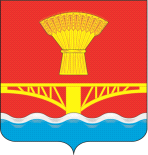 